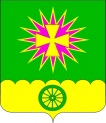 СОВЕТ НОВОВЕЛИЧКОВСКОГО СЕЛЬСКОГО ПОСЕЛЕНИЯ ДИНСКОГО РАЙОНАРЕШЕНИЕот 20.06.2023                                                                                       № 258-63/4станица НововеличковскаяО назначении выборов главыНововеличковского сельского поселения Динского районаВ соответствии со статьей 10 Федерального закона от 12 июня 2002 г. № 67-ФЗ «Об основных гарантиях избирательных прав и права на участие в референдуме граждан Российской Федерации», частью 2 статьи 23 Федерального закона от 6 октября 2003 г. № 131-ФЗ «Об общих принципах организации местного самоуправления в Российской Федерации», статьей 6 Закона Краснодарского края от 26 декабря 2005 г. № 966-КЗ «О муниципальных выборах в Краснодарском крае», статьями 13, 26, 57 Устава Нововеличковского сельского поселения Динского района, Совет Нововеличковского сельского поселения Динского района, р е ш и л:1. Назначить выборы главы Нововеличковского сельского поселения Динского района на 10 сентября 2023 года.2. Администрации Нововеличковского сельского поселения Динского района опубликовать настоящее решение в средствах массовой информации в районной газете «Трибуна» и разместить на официальном сайте Нововеличковского сельского поселения Динского района.3. Направить настоящее решение в территориальную избирательную комиссию Динская.4. Решение вступает в силу после его официального опубликования, за исключением пункта 2, который вступает в силу со дня его подписания.Председатель СоветаНововеличковского сельского поселения                                          С.А.ЖуриковГлава Нововеличковского сельского поселения						                    Г.М.Кова